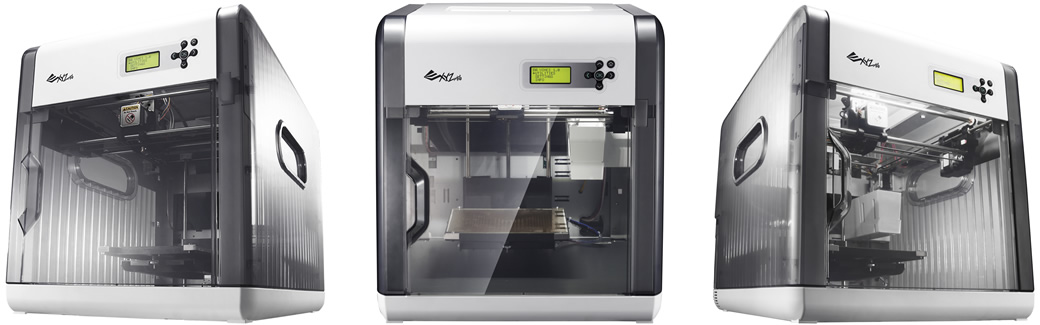 DA VINCI 1.0PRECIO=5490 SOLES GRANDEVolumen de 20cm x 20cm x 20cm20% más grande que otras impresoras 3D personales.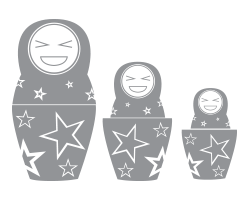 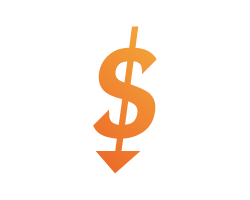 ECONÓMICAEl dispositivo con mejor relación de costo beneficio del mercado mundial que va a cambiar la manera de prototipar.SENCILLAConectar y utilizar.No requiere ensamblaje.Cartucho diseñado para una fácil instalación.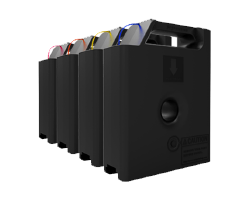 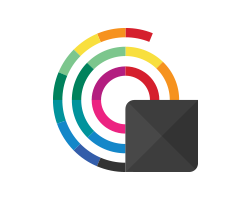 INTELIGENTEDiseño del programa para usuariosno experimentados en impresión 3D.Actualizaciones automáticas de software.COMPRARCARTUCHOS DISPONIBLES EN 12 COLORES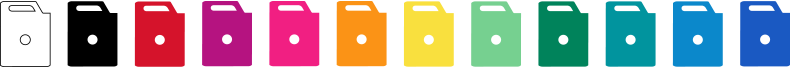 Los cartuchos de filamento utilizan ABS, un versátil material que permite crear modelos de forma rápida y productos de fina precisióncon nuestra impresora 3D Da Vinci 1.0.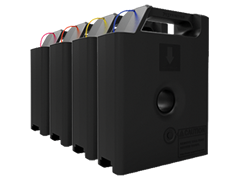 CONTROL DE CALIDADEl filamento ha sido sometido a intensas pruebas de control de calidad en nuestra impresora Da Vinci 1.0 y en el software para asegurar que funcione de manera consistente con los más altos estándares de impresión en 3D.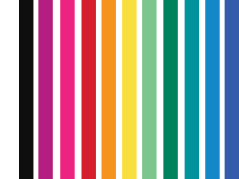 COLOR & FORMALos filamentos de colores vibrantes ABS están diseñados y probados para asegurar que no haya distorsión en el color ni en la forma.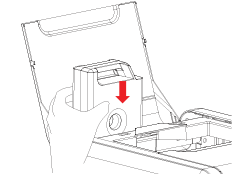 FILAMENTO DE FÁCIL REEMPLAZOEl cartucho de filamento viene diseñado para una fácil instalación y reemplazo. La Da Vinci 1.0 también notificará cuándo el filamento se esté agotando.SOFTWARE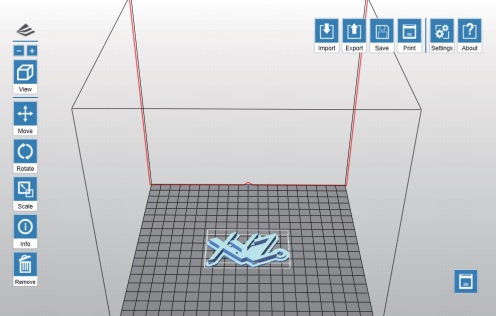 XYZware es un programa intuitivo que facilita la impresión 3D de los modelos con una interfaz gráfica amigable y sencilla.Utiliza archivos universales en formato STL que lo hace compatible con todos los softwares de diseño CAD.Permite descargar archivos libremente desde bibliotecas virtuales, con muchísimos diseños en diversas categorías, para su impresión inmediata.